Zajęcia korekcyjno- kompensacyjne- 28.05.20204-5- latki ( grupa Skrzaty)Temat:  Ćwiczenia koncentracji uwagi.Zachęcam do nauki krótkiego wierszyka o rodzinie:Ten pierwszy to Dziadziuś,   (kciuk)  tuż obok Babunia.   (wskazujący)  Największy to Tatuś,  (środkowy)  a przy nim mamunia.  (serdeczny)  A to ja dziecina mała, (mały)  i to moja rączka cała. ( cała dłoń)Proponuję posłuchanie historyjki obrazkowej, po czym ułożenie jej przez dziecko w kolejności zdarzeń.Opowiadanie w poniższym linku:https://www.youtube.com/watch?v=c13RMjWSDjM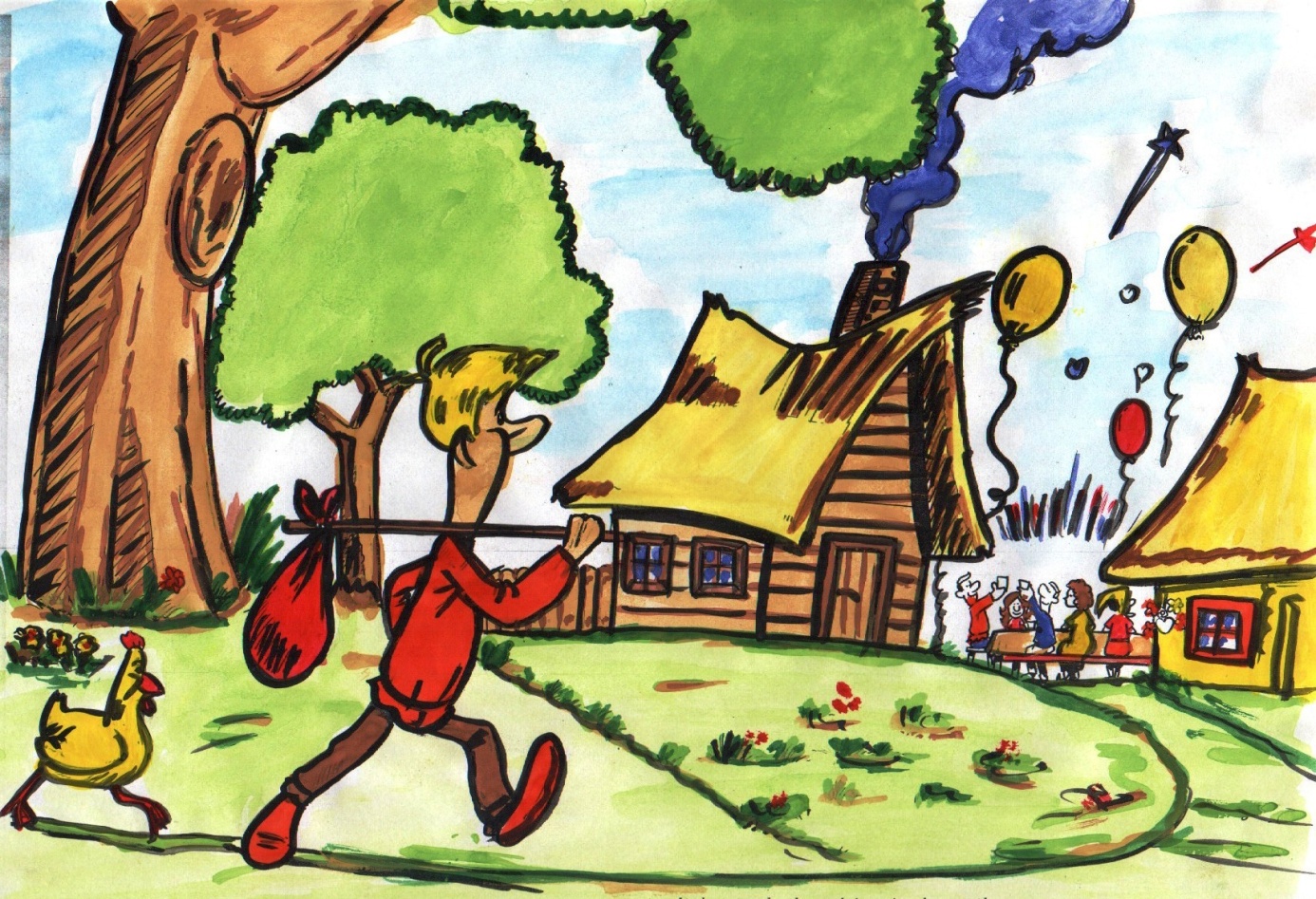 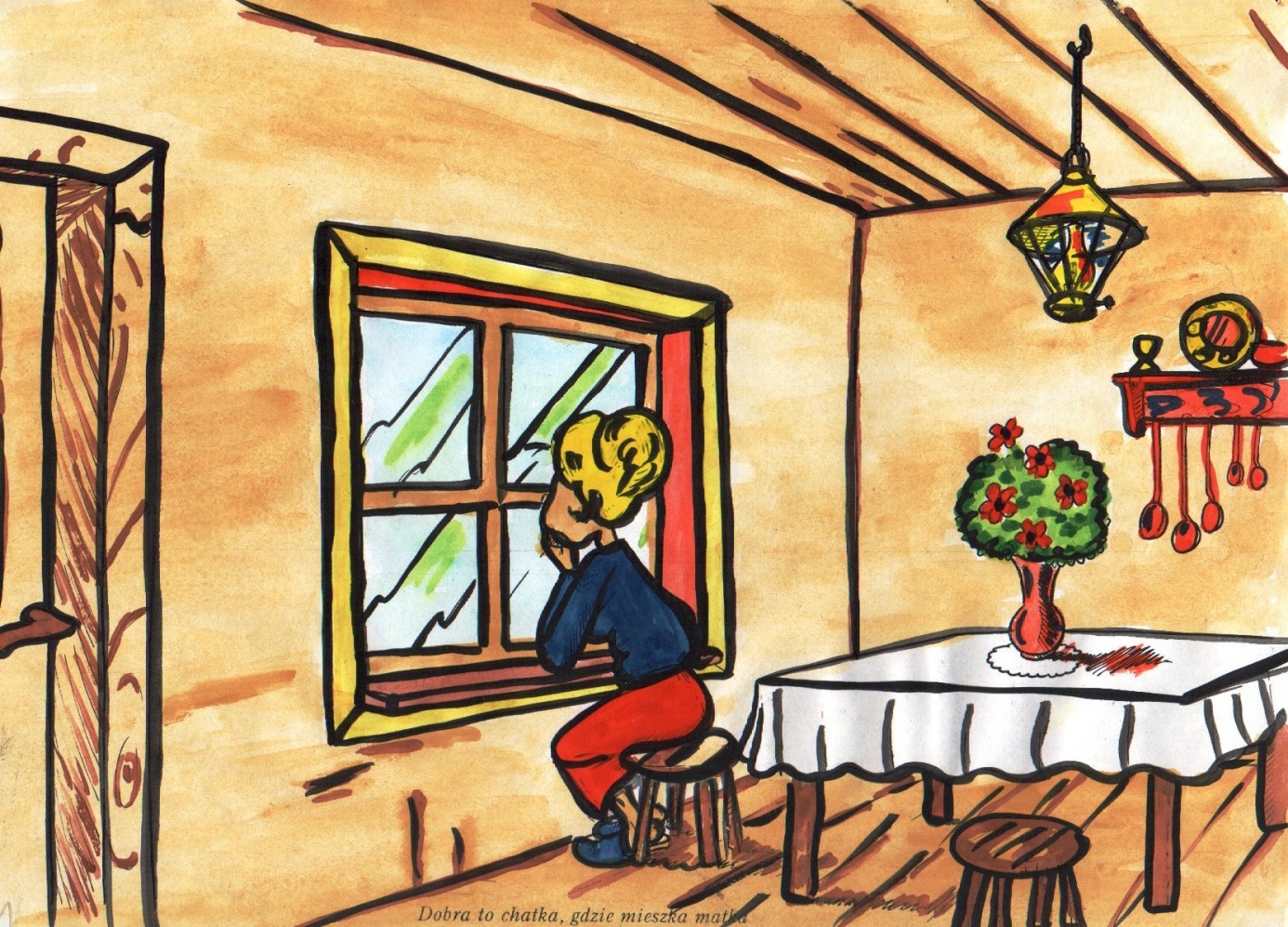 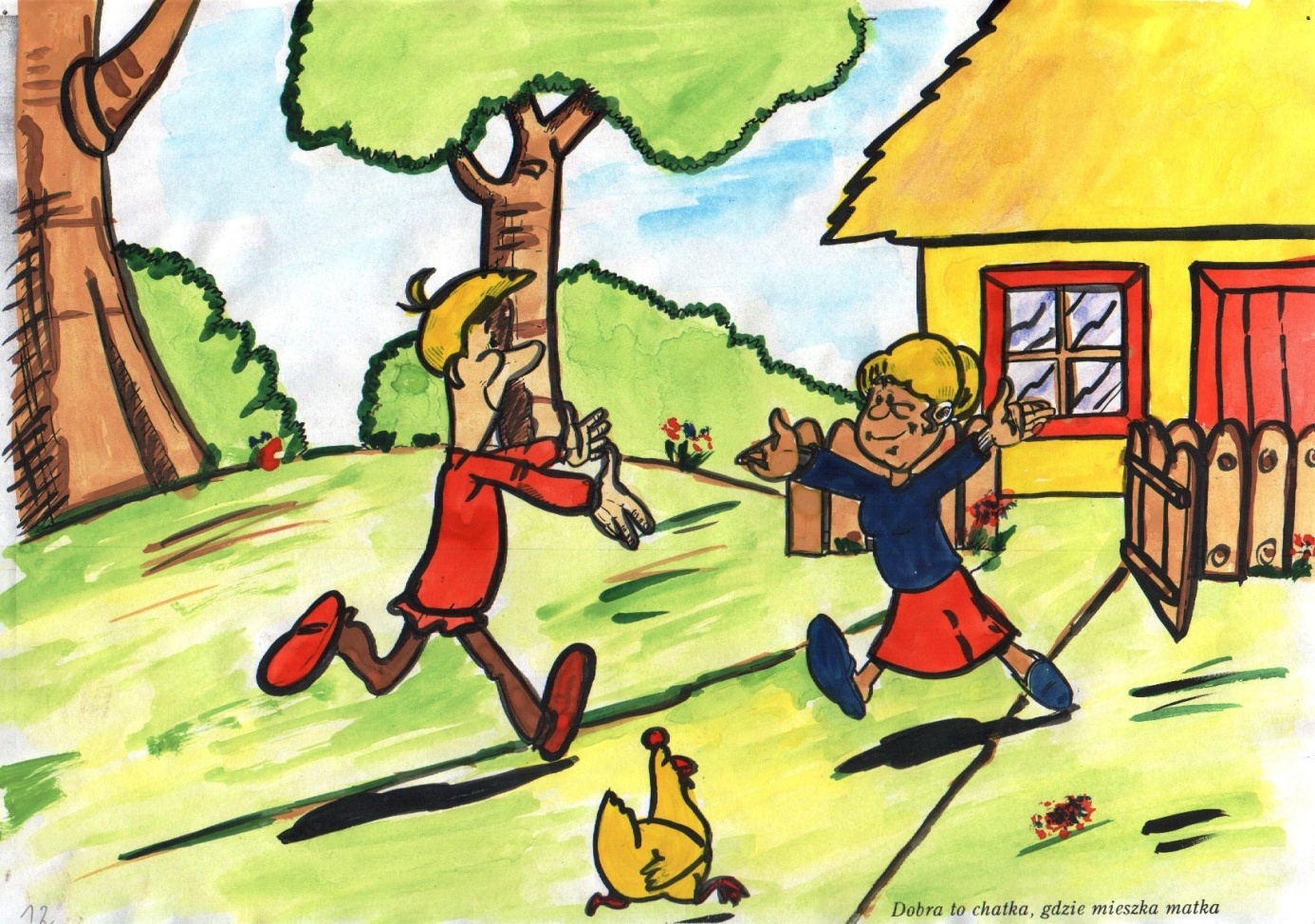 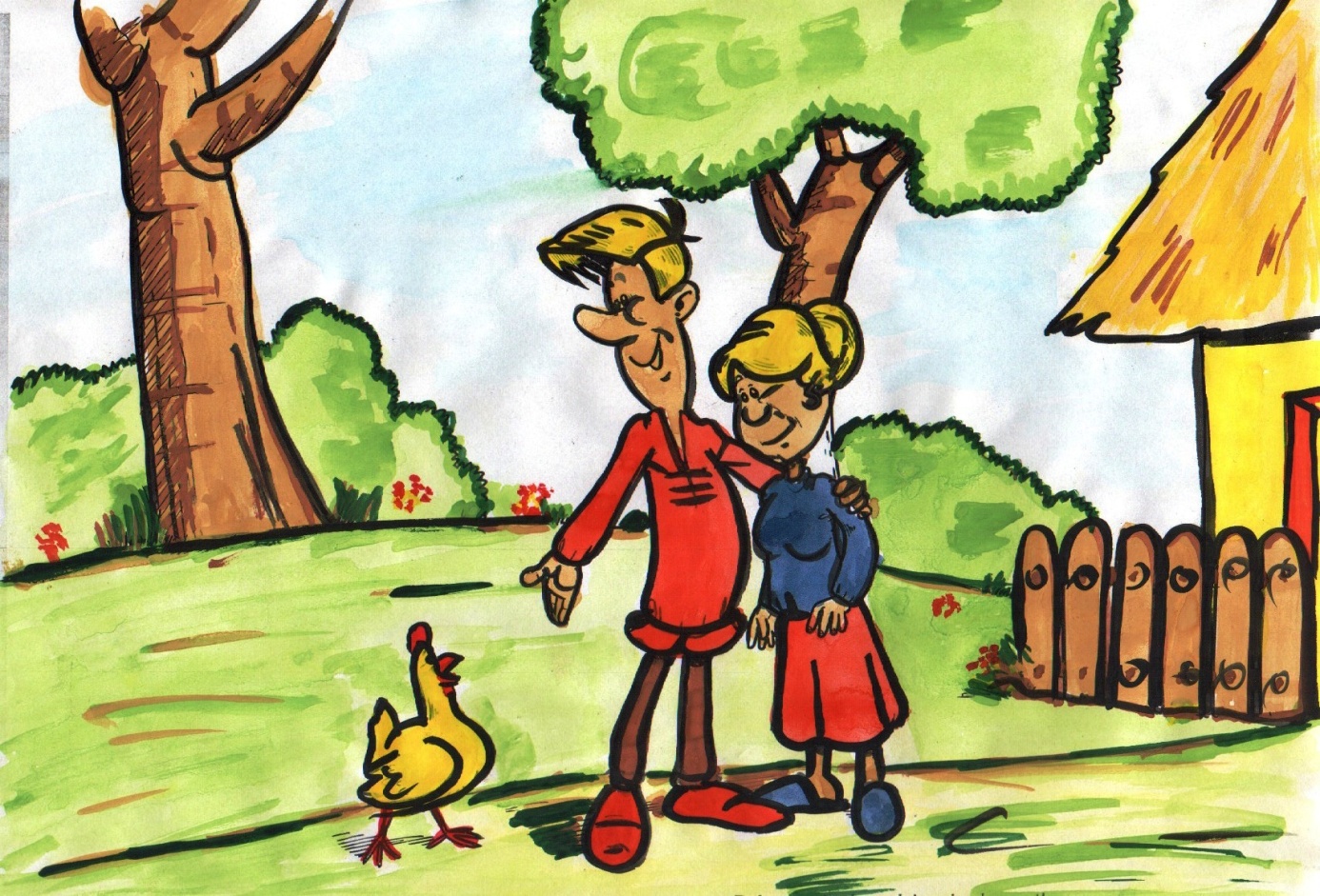 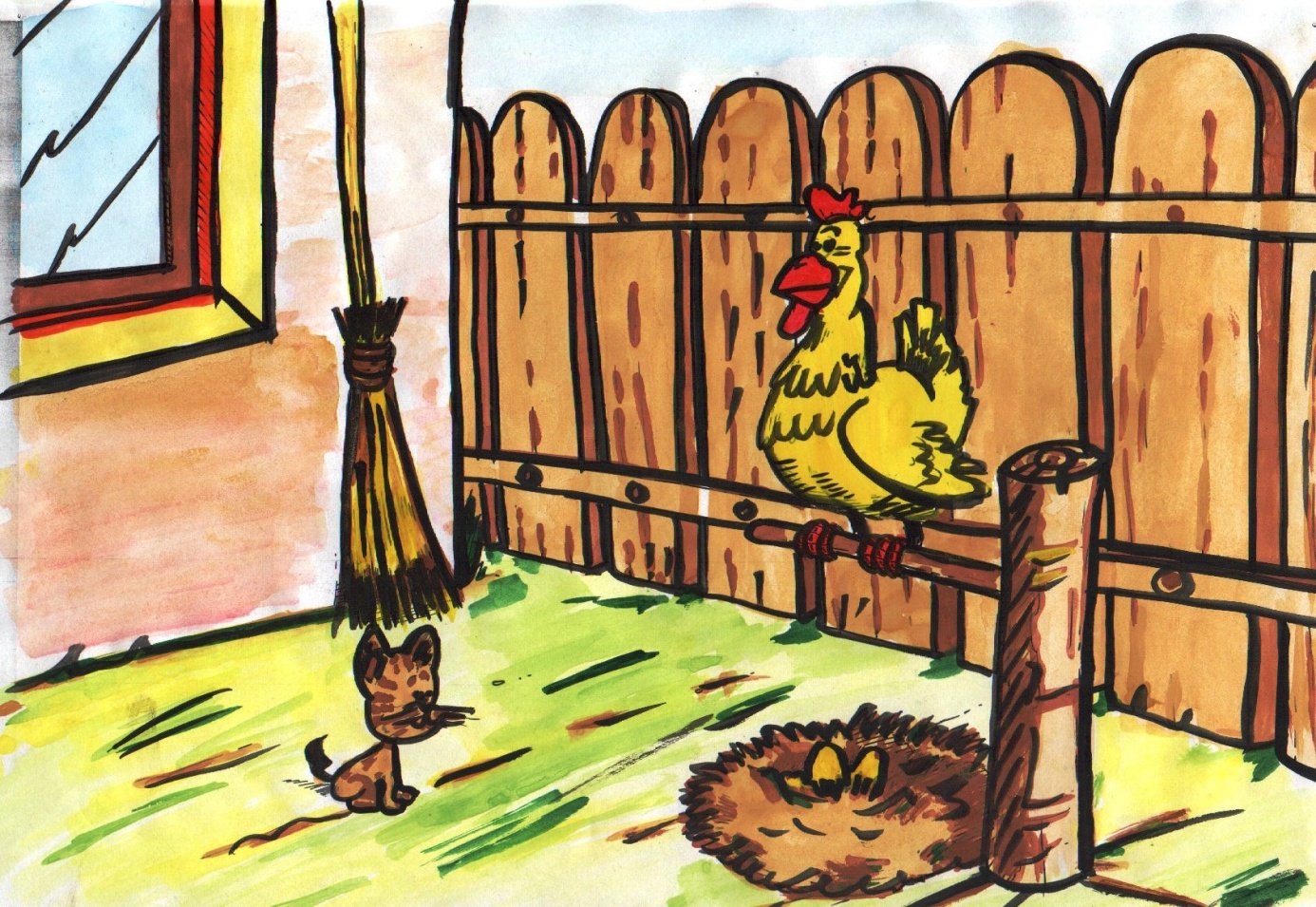 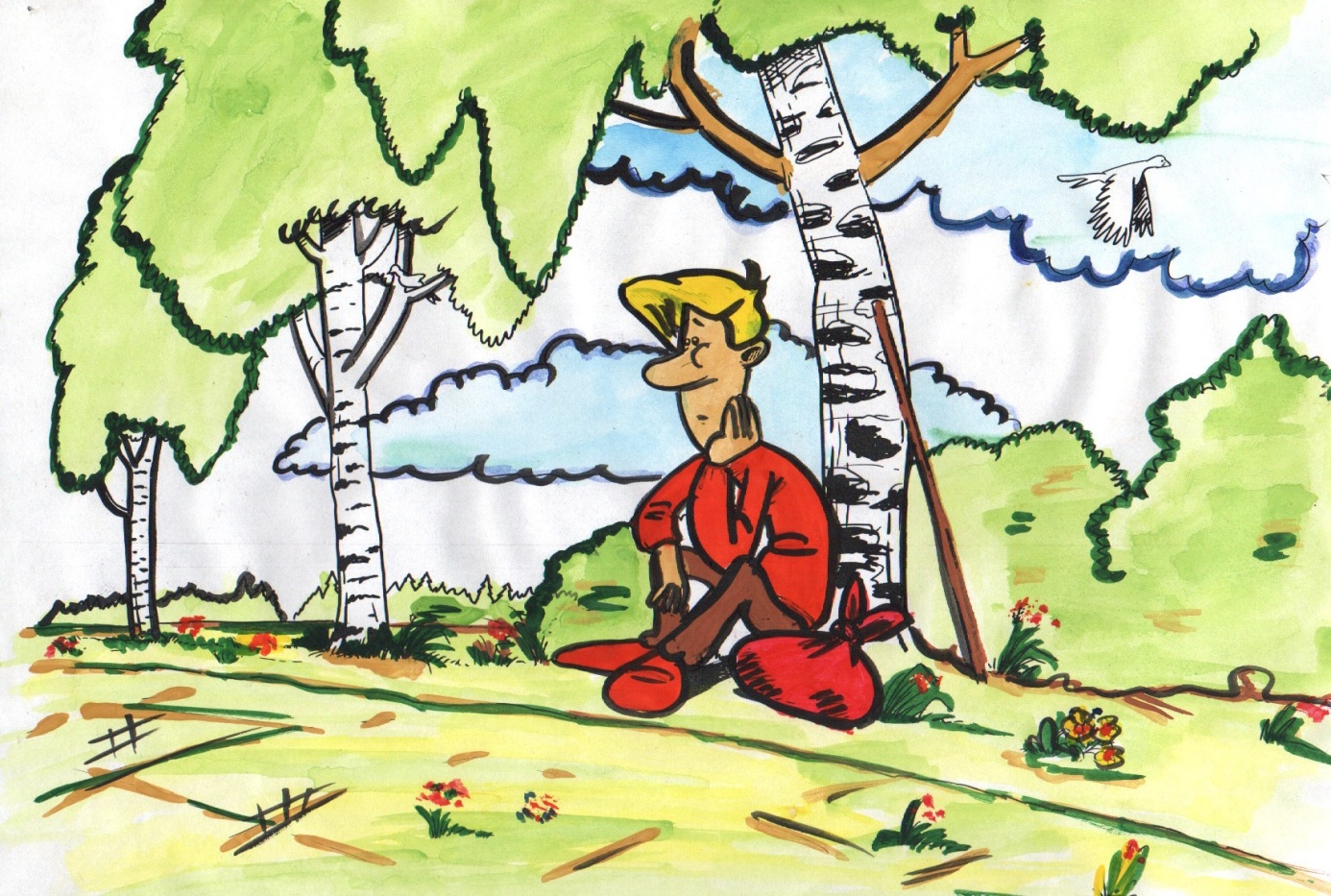 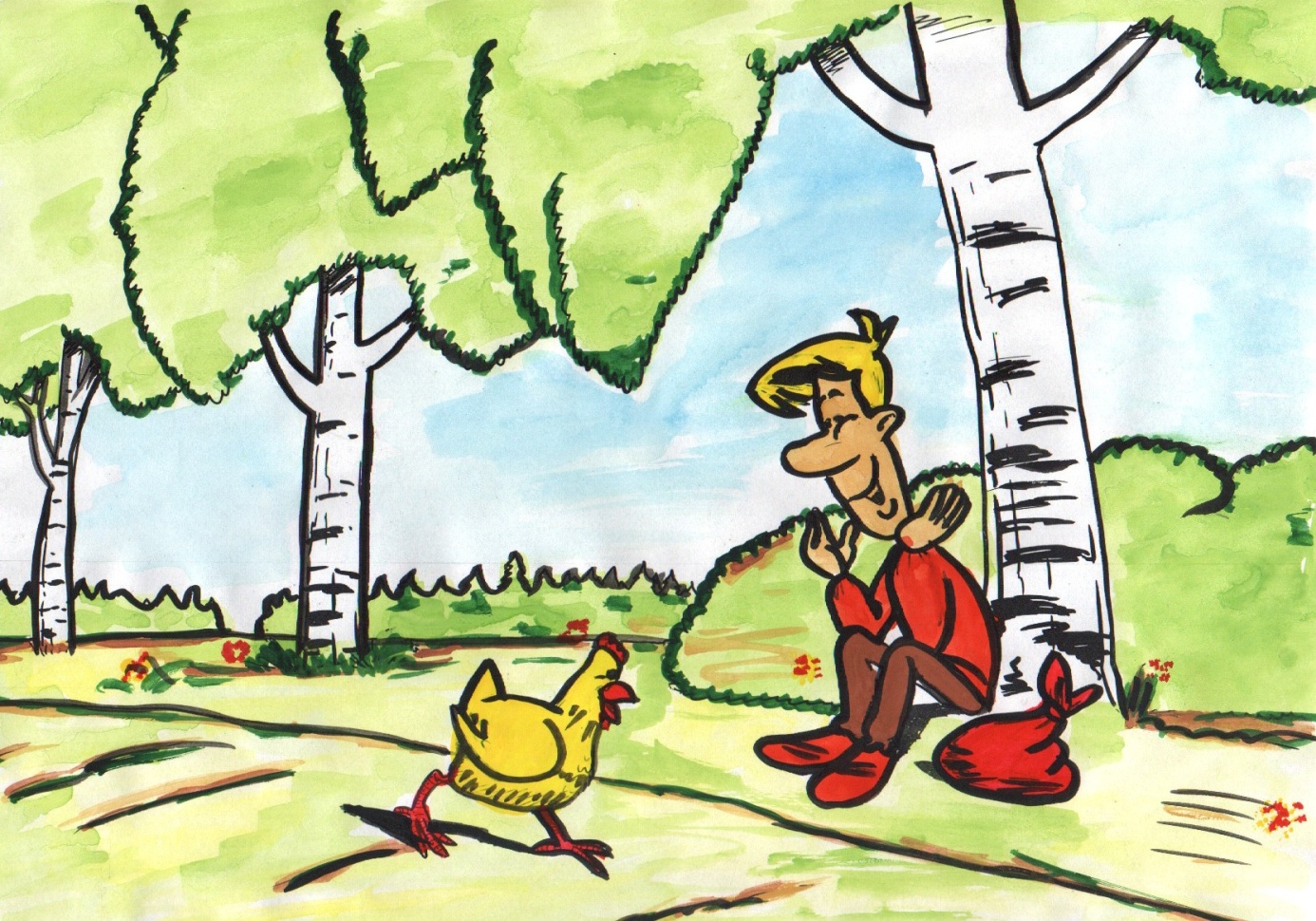 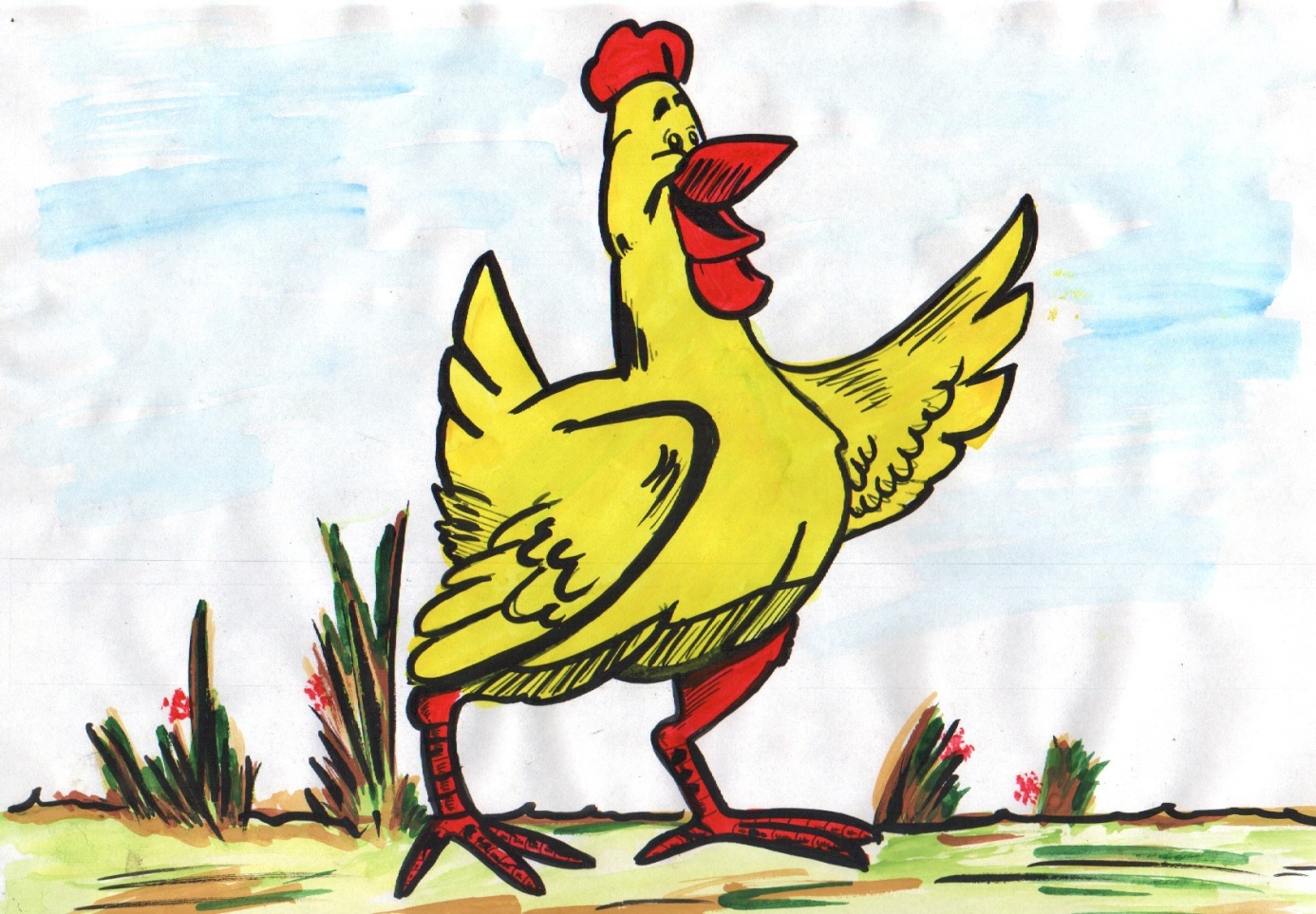 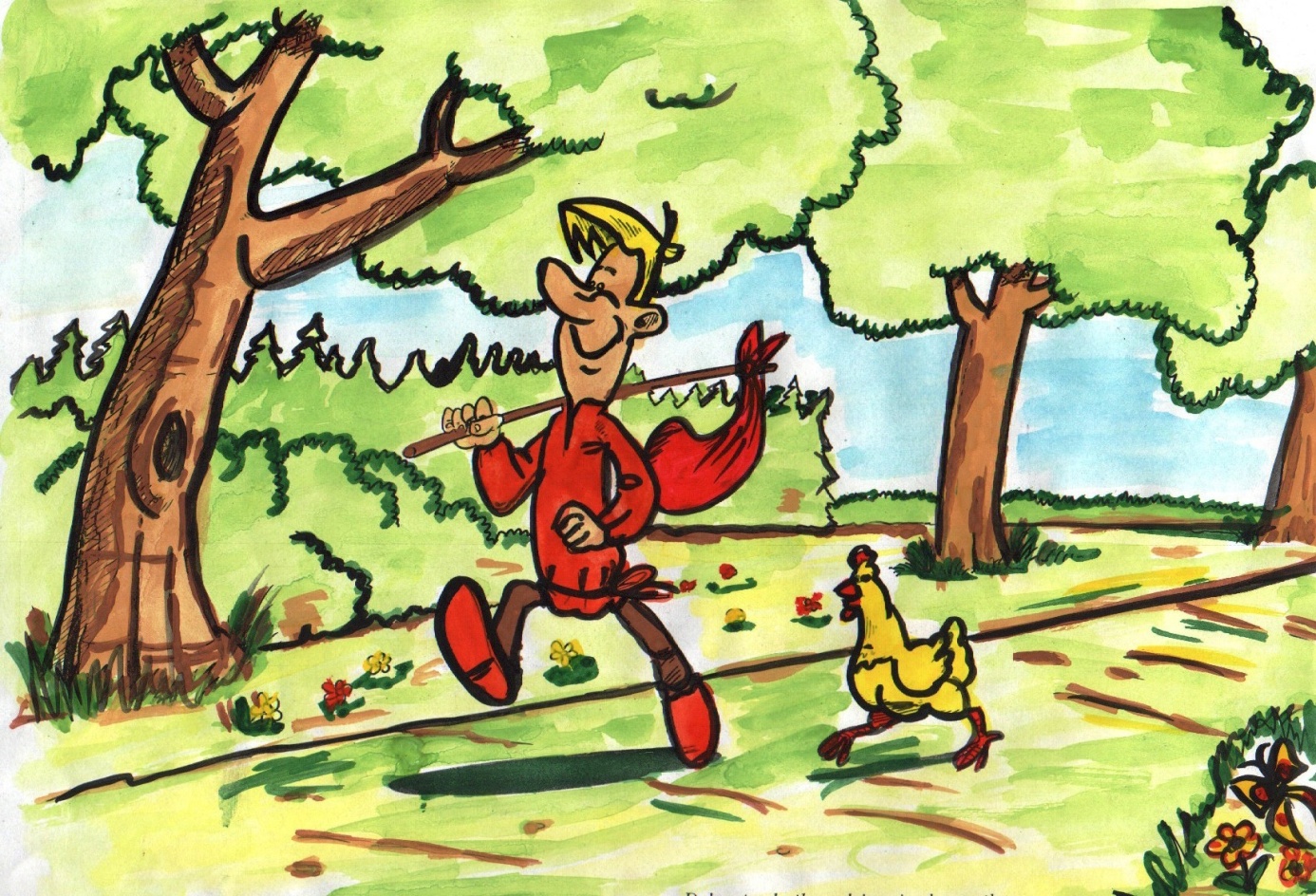 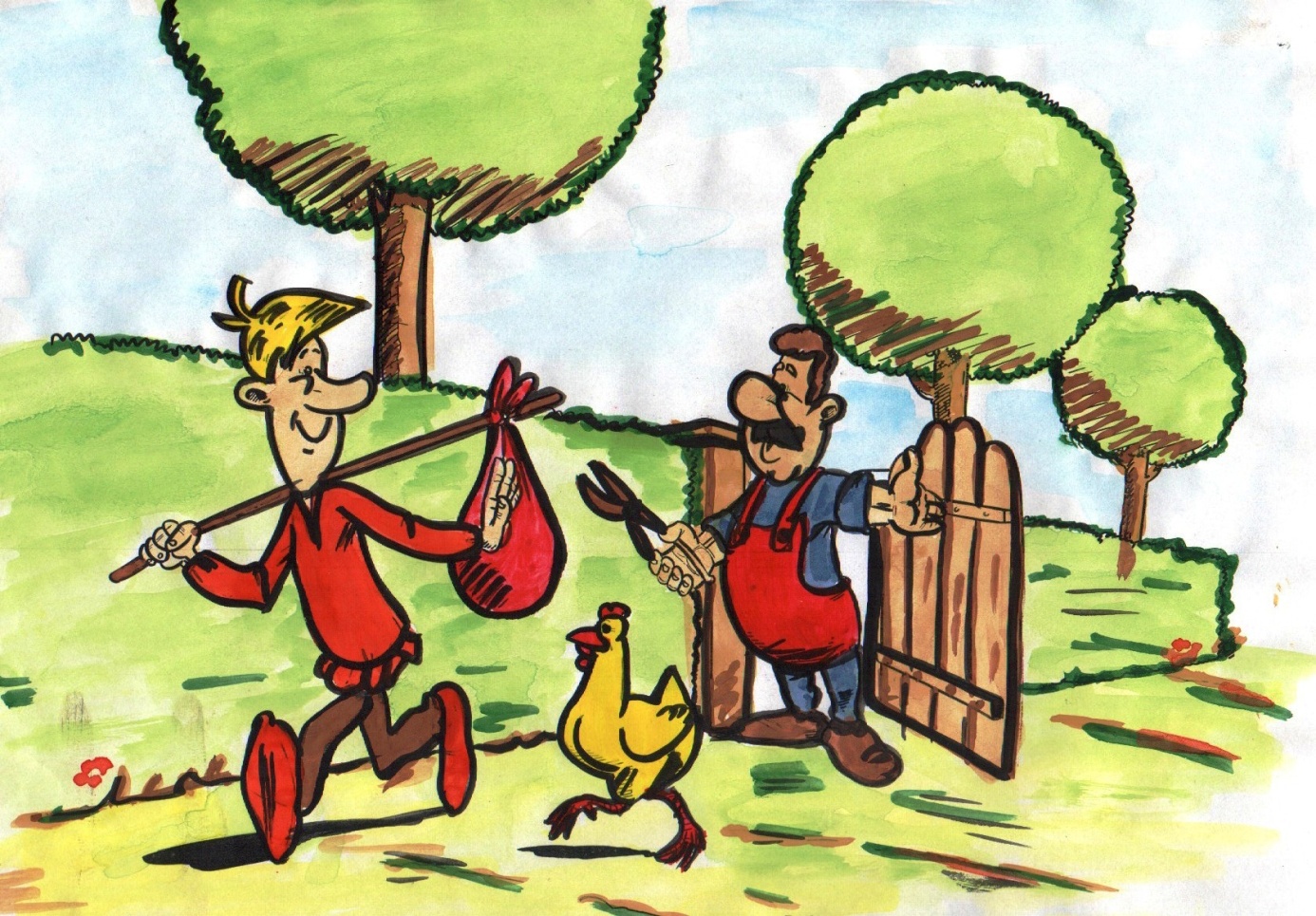 https://chomikuj.pl/ircia_o.1/mama*2c+tata/historyjki+obrazkowe/dobra+to+chatka+gdzie+mieszka+matka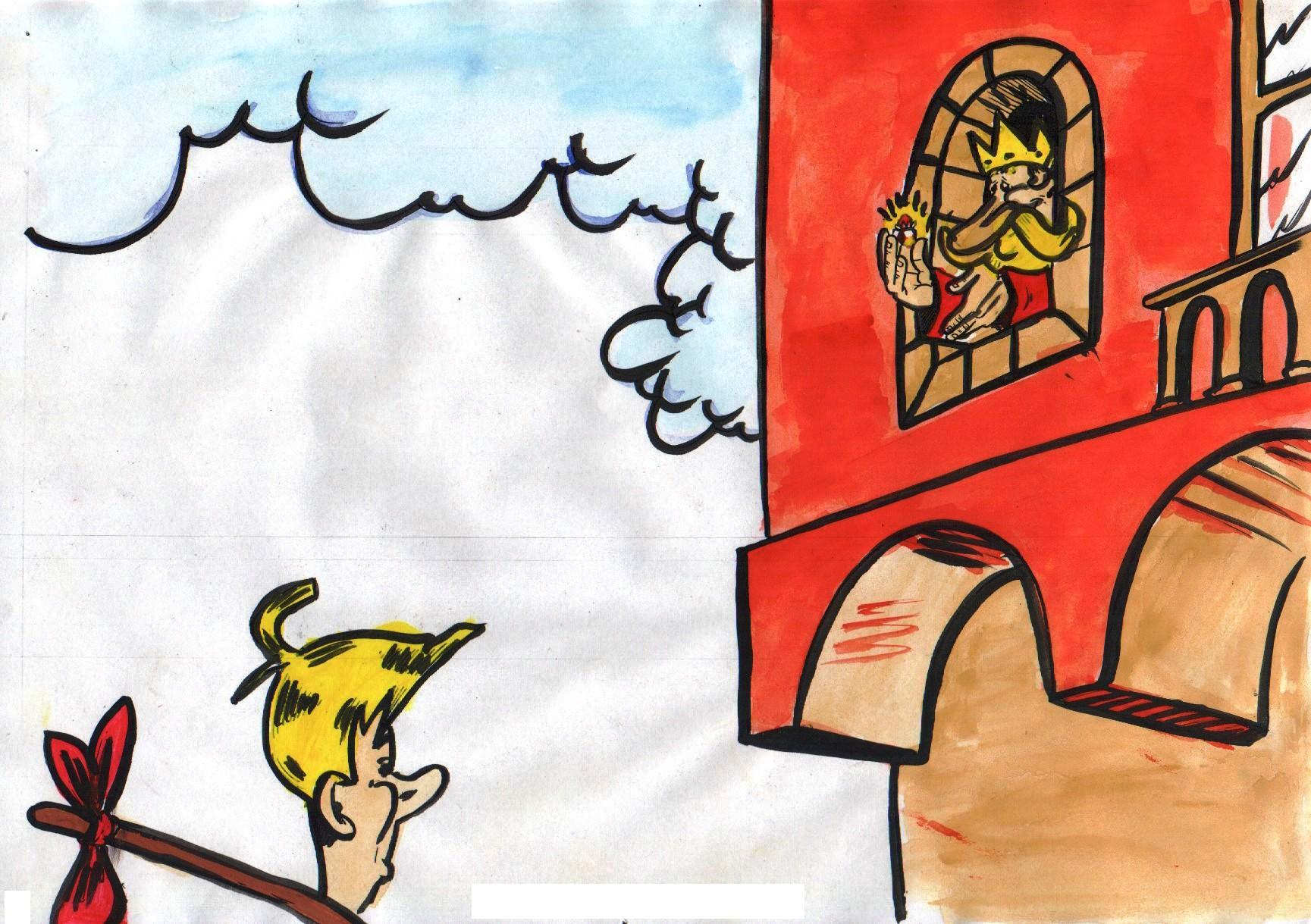 Proponuję poniższą kartę  pracy: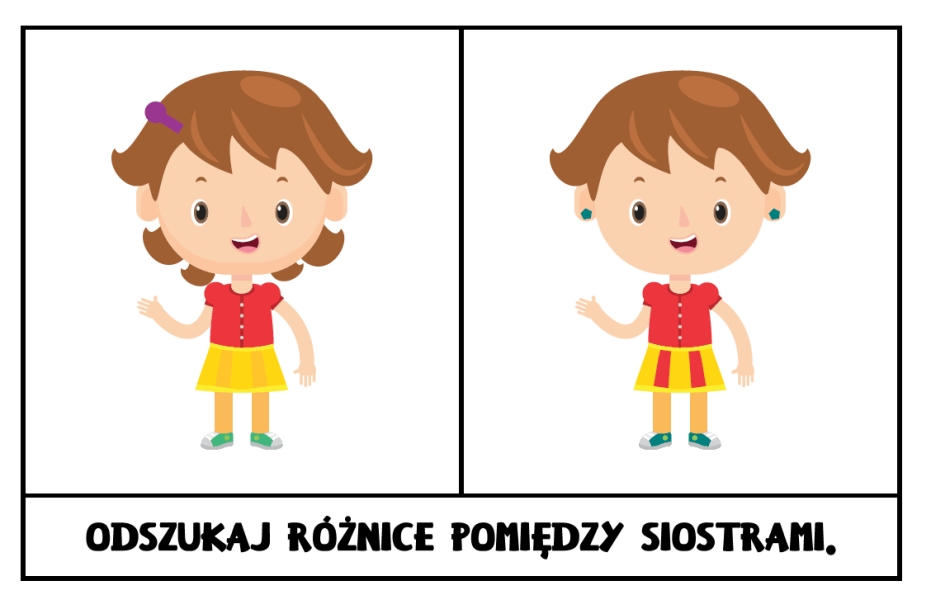 https://panimonia.pl/2020/05/18/moja-rodzina-przedszkolne-inspiracje/#jp-carousel-5951